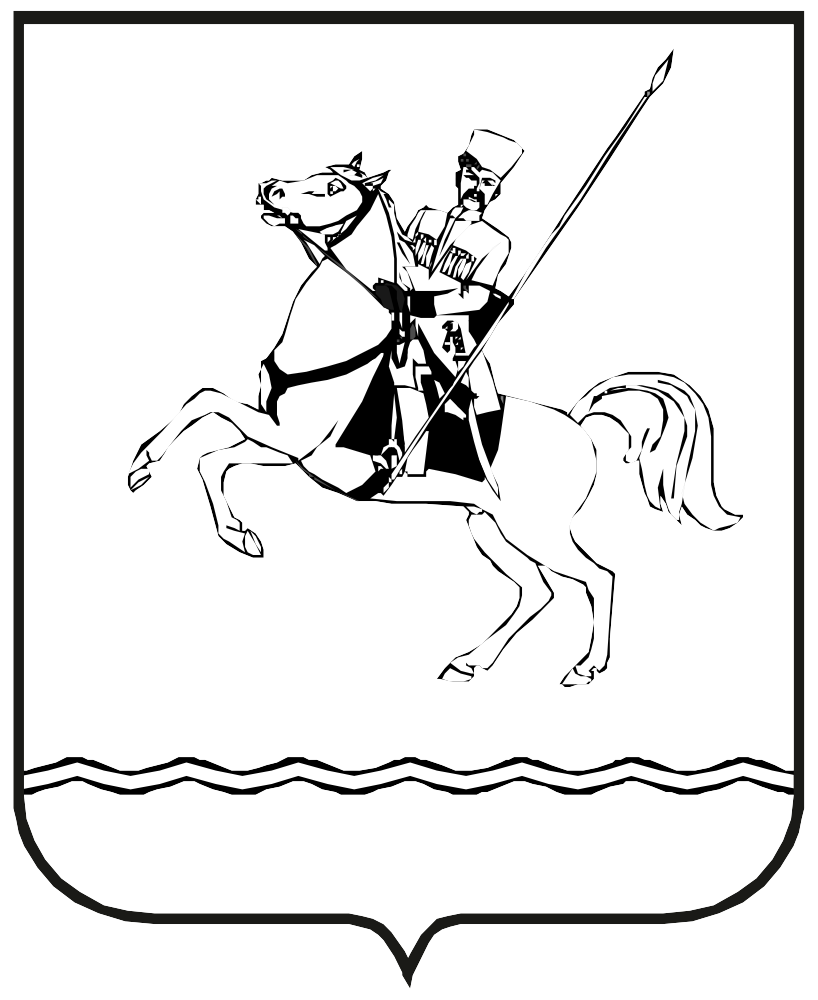 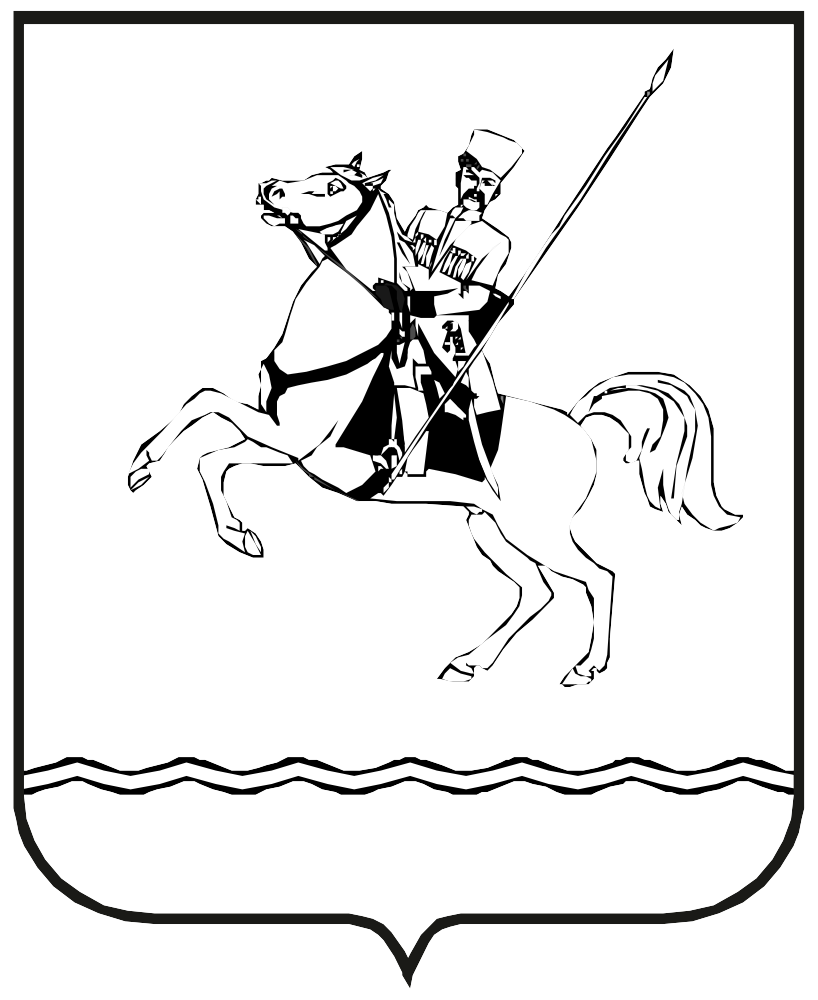 АДМИНИСТРАЦИЯ МУНИЦИПАЛЬНОГО ОБРАЗОВАНИЯ                                                                                                       ЛЕНИНГРАДСКИЙ РАЙОНПОСТАНОВЛЕНИЕот 28.02.2024 г.	      				                                   № 157станица  ЛенинградскаяОб обеспечении доступа к информации о деятельностиорганов местного самоуправления муниципального образования Ленинградский районВ соответствии с требованиями Федерального закона от 9 февраля 2009 г. № 8-ФЗ «Об обеспечении доступа к информации о деятельности государственных органов и органов местного самоуправления», Закона Краснодарского края от 16 июля 2010 г. № 2000-КЗ «Об обеспечении доступа к информации о деятельности государственных органов Краснодарского края, органов  местного  самоуправления  в Краснодарском крае»,  в целях обеспечения открытости деятельности органов местного самоуправления муниципального образования Ленинградский район, объективного информирования  граждан  и  структур  гражданского общества о деятельности органов местного самоуправления муниципального образования Ленинградский район, п о с т а н о в л я ю:1. Утвердить Положение об обеспечении доступа к информации о деятельности органов местного самоуправления муниципального образования Ленинградский район (прилагается).2. Постановление администрации муниципального образования Ленинградский район от 23 апреля 2018 г. №391 «Об обеспечении доступа к информации о деятельности органов местного самоуправления муниципального образования Ленинградский район» признать утратившим силу.3. Контроль за выполнением настоящего постановления возложить на заместителя главы муниципального образования Ленинградский район Шерстобитова В.Н.4. Постановление вступает в силу со дня его официального опубликования.Глава муниципального образования Ленинградский район						                    Ю.Ю. ШуликоПриложениеУТВЕРЖДЕНОпостановлением администрациимуниципального образованияЛенинградский районот 28.02.2024 г. № 157Положение об обеспечении доступа к информации о деятельности органов местного самоуправления муниципального образования Ленинградский район1. Общие положения1. Положение об обеспечении доступа к информации о деятельности органов местного самоуправления муниципального образования Ленинградский (далее - Положение) разработано в соответствии с Федеральным Законом от 9 февраля 2009 г. № 8-ФЗ «Об обеспечении доступа к информации о деятельности государственных органов и органов местного самоуправления», законом Краснодарского края от 16 июля 2010 г. № 2000-КЗ «Об обеспечении доступа к информации о деятельности государственных органов Краснодарского края, органов местного самоуправления в Краснодарском крае», Уставом муниципального образования Ленинградский район и регулирует отношения, возникающие при предоставлении гражданам и организациям (физическим и юридическим лицам) информации о деятельности органов местного самоуправления муниципального образования Ленинградский район (далее - органов местного самоуправления) и должностных лиц органов местного самоуправления муниципального образования Ленинградский район (далее - должностных лиц).2. Основные понятия, используемые в настоящем Положении:информация о деятельности органов местного самоуправления - информация (в том числе документированная), созданная в пределах своих полномочий органами местного самоуправления или организациями, подведомственными органам местного самоуправления (далее - подведомственные организации), либо поступившая в указанные органы и организации. К информации о деятельности органов местного самоуправления относятся муниципальные правовые акты, устанавливающие структуру, полномочия, порядок формирования и деятельности указанных органов и организаций, иная информация, касающаяся их деятельности;пользователь информацией - гражданин (физическое лицо), организация (юридическое лицо), общественное объединение, осуществляющие поиск информации о деятельности органов местного самоуправления. Пользователями информацией являются также государственные органы, органы местного самоуправления, осуществляющие поиск указанной информации в соответствии с настоящим Положением;запрос - обращение пользователя информацией в устной или письменной форме, в том числе в виде электронного документа, в орган местного самоуправления либо к его должностному лицу о предоставлении информации о деятельности этого органа;  официальный сайт органа местного самоуправлении (далее - официальный сайт) - сайт в информационно-телекоммуникационной сети Интернет (далее - сеть Интернет), содержащий информацию о деятельности органа местного самоуправления, электронный адрес которого включает доменное имя, права на которое принадлежат органу местного самоуправления;официальная страница - персональная страница в определенных Правительством Российской Федерации информационных системах и (или) программах для электронных вычислительных машин, соответствующих требованиям, предусмотренным статьей 10.6 Федерального закона от 27 июля 2006 г. № 149-ФЗ «Об информации, информационных технологиях и о защите информации», созданная органом местного самоуправления или подведомственной организацией и содержащая информацию об их деятельности.3. Действие настоящего Положении распространяется на отношения, связанные с обеспечением доступа пользователей информацией к информации о деятельности органов местного самоуправления муниципального образования Ленинградский район (далее орган местного самоуправления).Если федеральными конституционными законами, федеральными законами и принимаемыми в соответствии с ними иными нормативными правовыми актами Российской Федерации, а также законами и иными нормативными правовыми актами Краснодарского края, принятыми по предметам ведения субъекта Российской Федерации, предусматриваются особенности предоставления отдельных видов информации о деятельности органов местного самоуправления, пункты настоящего Положения применяются с учетом этих особенностей.4. Действие настоящего Положения не распространяется на:отношения, связанные с обеспечением доступа к персональным данным, обработка которых осуществляется органами местного самоуправления;порядок рассмотрения органами местного самоуправления обращений граждан;порядок предоставления органом местного самоуправления в иные государственные органы, органы местного самоуправления информации о своей деятельности в связи с осуществлением указанными органами своих полномочий.5. Доступ к информации о деятельности органов местного самоуправления ограничивается в случаях, если указанная информация отнесена в установленном законодательством порядке к сведениям, составляющим государственную или иную охраняемую законом тайну.2. Принципы обеспечения доступа к информации о деятельности органов местного самоуправленияОсновными принципами обеспечения доступа к информации в деятельности органов местного самоуправления являются:открытость и доступность информации в деятельности органов местного самоуправления, за исключением случаев, предусмотренных законодательством РФ;достоверность информации о деятельности органов местного, самоуправления и своевременность ее предоставления;свобода поиска, получения, передачи. и распространения информации о деятельности органов местного самоуправления любым законным способом;соблюдение прав граждан на неприкосновенность частной жизни, личную и семейную тайну, защиту их чести и деловой репутации, права организаций на защиту их деловой репутации при предоставлении информации о деятельности органов местного самоуправления.3. Способы предоставления информации о деятельности
органов местного самоуправленияПредоставление информации о деятельности органов местного самоуправления осуществляется следующими способами:3.1. Присутствие на заседаниях коллегиальных органов местного самоуправления.Коллегиальные органы местного самоуправления обеспечивают возможность присутствия граждан (физических лиц), в том числе представителей организаций (юридических лиц), общественных объединений, государственных органов и органов местного самоуправления, на своих заседаниях, а иные органы местного самоуправления на заседаниях своих коллегиальных органов. Присутствие указанных лиц на этих заседаниях осуществляется в соответствии с регламентами органов местного самоуправления или иными муниципальными правовыми актами.3.2. Опубликование (обнародование) информации о своей деятельности в средствах массовой информации.3.3. Официальное опубликование (обнародование) муниципальных нормативных правовых актов муниципального образования Ленинградский район и размещение их в справочных информационно-правовых системах.3.4. Размещение органами местного самоуправления информации о своей деятельности в помещениях, занимаемых органами местного самоуправления, и иных отведенных для этих целей местах.3.5. Ознакомление пользователей информации с информацией о деятельности органов местного самоуправления, размещаемой на специальных стендах в помещениях, занимаемых органами местного самоуправления, и иных отведенных для этих целей местах, а также через библиотечные и архивные фонды.Данная информация должна содержать:порядок работы органа местного самоуправления, включая порядок приема граждан (физических лиц), в том числе представителей организаций (юридических лиц), общественных объединений, государственных органов и органов местного самоуправления;условия и порядок получения информации от органов местного самоуправления.Органы местного самоуправления вправе размещать в помещениях, занимаемых указанными органами, и иных отведенных для этих целей местах иные сведения, необходимые для оперативного информирования пользователей информацией.3.6. Проведение публичных слушаний, общественных обсуждений, собраний, конференций, информационных встреч, «контактных» телефонов, открытых заседаний администрации муниципального образования Ленинградский район, Совета муниципального образования Ленинградский район и обеспечение к ним доступа заинтересованных граждан и представителей средств массовой информации.3.7. Предоставление в установленном порядке информации гражданам и организациям при рассмотрении их обращений, запросов в органы местного самоуправления.Пользователь информацией имеет право обращаться в органы местного самоуправления с запросом как непосредственно, так и через своего представителя, полномочия которого оформляются в порядке, установленном законодательством Российской Федерации.В запросе указываются почтовый адрес, номер телефона и (или) факса либо адрес электронной почты для направления ответа на запрос или уточнения содержания запроса, а также фамилия, имя и отчество гражданина (физического лица) либо наименование организации (юридического лица), общественного объединения, государственного органа, органа местного самоуправления, запрашивающих информацию о деятельности, органов местного самоуправления. Анонимные запросы не рассматриваются. В запросе, составленном в письменной форме, указывается также наименование органа местного самоуправления, в который направляется запрос, либо фамилия и инициалы или должность соответствующего должностного лица.При составлении запроса используется государственный язык Российской Федерации.Запрос, составленный в письменной форме, подлежит регистрации в течение трех дней со дня его поступления в орган местного самоуправления. Запрос, составленный в устной форме, подлежит регистрации в день его поступления с указанием даты и времени поступления.Запрос подлежит рассмотрению в тридцатидневный срок со дня его регистрации, если иное не предусмотрено законодательством Российской Федерации. В случае, если предоставление запрашиваемой информации невозможно в указанный срок, в течение семи дней со дня регистрации запроса пользователь информацией уведомляется об отсрочке ответа на запрос с указанием ее причины и срока предоставления запрашиваемой информации, который не может превышать пятнадцать дней сверх установленного срока для ответа на запрос.Если запрос не относится к деятельности органа местного самоуправления, в который он направлен, то в течение семи дней со дня регистрации запроса он направляется в орган местного самоуправления, к полномочиям которого отнесено предоставление запрашиваемой информации. О переадресации запроса в этот же срок сообщается направившему запрос пользователю информацией. В случае, если орган местного самоуправления не располагает сведениями о наличии запрашиваемой информации в другом органе местного самоуправления, об этом также в течение семи дней со дня регистрации запроса сообщается направившему запрос пользователю информацией.Органы местного самоуправления вправе уточнять содержание запроса в целях предоставления пользователю информацией необходимой информации о деятельности указанных органов.Требования настоящего Положения к запросу в письменной форме и ответу на него применяются к запросу, поступившему в орган местного самоуправления по сети Интернет, а также к ответу на такой запрос.3.8. Размещение органами местного самоуправления информации о своей деятельности в сети Интернет.3.9. Другими способами, предусмотренными действующим законодательством.4. Форма предоставления информацииПредоставление информации органами местного самоуправления может осуществляться в следующих формах:устное предоставление информации, осуществляемое лично должностным лицом, в том числе во время личного приема, на информационной встрече, по «контактному» (справочному) телефону;предоставление информации в виде печатного документа (справки, выписки, ответа) за подписью лица, которому поручено исполнение запроса;предоставление информации в виде электронного документа, обладающего необходимыми реквизитами.5. Организация доступа к информации, размещаемой в сети Интернет5.1. Органы местного самоуправления муниципального образования Ленинградский район для размещения информации о своей деятельности используют сеть Интернет, в которой созданы официальные сайты и официальные страницы с указанием адресов электронной почты, по которым пользователем информацией может быть направлен запрос и получена запрашиваемая информация. Перечень информации о деятельности администрации муниципального образования Ленинградский район утверждается правовым актом администрации муниципального образования Ленинградский район.Информация о деятельности органов местного самоуправления сельских поселений, входящих в состав Ленинградского района, может размещаться на официальном сайте муниципального образования Ленинградский район (www.adminlenkub.ru) (далее - сайт).На сайте могут размещаться интерактивные сервисы (обсуждения, опросы, формы для направления обращений граждан, информации и запросов, поисковые и другие сервисы), ссылки на иные сайты, а также ссылка на официальную страницу.На сайте и официальной странице запрещается размещение экстремистских материалов, сведений, составляющих государственную или иную охраняемую законом тайну, другой информации ограниченного доступа, предвыборной агитации и агитации по вопросам референдума, информации, нарушающей законодательство об интеллектуальной собственности и о персональных данных, вредоносных программ.Доступ к информации, размещаемой на сайте и официальной странице, предоставляется на бесплатной основе.Размещение, редактирование и удаление информации на сайте и официальной странице осуществляется муниципальным служащим, определяемым на основании правового акта администрации муниципального образования Ленинградский район .Другие должностные лица органа местного самоуправления предоставляют ему информацию для размещения на сайте и официальной странице в соответствии с требованиями установленными настоящим Положением.Информация на сайте размещается не позднее чем через семь календарных дней со дня создания информации органом местного самоуправления или поступления в нее информации (в том числе подписания муниципального правового акта, подписания или утверждения иного документа, присвоения или изменения почтового адреса, адреса электронной почты или номера телефона, проведения мероприятия). 5.2. К технологическим, программным и лингвистическим средствам обеспечения пользования сайтом и официальной страницей предъявляются следующие требования:технологические и программные средства обеспечения пользования сайтом и официальной страницей должны обеспечивать доступ пользователей для ознакомления с информацией, размещенной на сайте и на официальной странице, на основе общедоступного программного обеспечения.Для просмотра сайта и официальной страницы не должна предусматриваться установка на компьютере пользователей специально созданных с этой целью технологических и программных средств.Пользователю должна предоставляться наглядная информация о структуре сайта.Технологические и программные средства ведения сайта и официальной страницы должны обеспечивать круглосуточный доступ к ним, защиту информации от уничтожения, модификации и блокирования доступа к сайту и официальной странице, а также от иных неправомерных действий в отношении такой информации.6. Порядок осуществления контроля за обеспечением доступа к информации о деятельности органов местного самоуправления6.1. Контроль за обеспечением доступа к информации о деятельности администрации муниципального образования Ленинградский район осуществляет глава муниципального образования Ленинградский.6.2. Руководители отраслевых (функциональных) органов администрации муниципального образования Ленинградский район координируют, контролируют обеспечение доступа к информации о деятельности органов местного самоуправления в пределах полномочий отраслевого (функционального) органа администрации муниципального образования.7. Ответственность за нарушение порядкадоступа к информации7.1. Решения и действия (бездействие) органов местного самоуправления, их должностных лиц, нарушающие право на доступ к информации о деятельности органов местного самоуправления, могут быть обжалованы в установленном законом порядке.7.2. Должностные лица органов местного самоуправления, муниципальные служащие, виновные в нарушении права на доступ к информации о деятельности органов местного самоуправления, несут дисциплинарную, административную, гражданскую и уголовную ответственность в соответствии с законодательством Российской Федерации.8. Расходы, связанные с обеспечением доступа к информации8.1. Расходы, связанные с обеспечением доступа к информации о деятельности органов местного самоуправления муниципального образования Ленинградский район, учитываются при планировании бюджетного финансирования соответствующего органа местного самоуправления.Заместитель главымуниципального образованияЛенинградский район						             В.Н. Шерстобитов